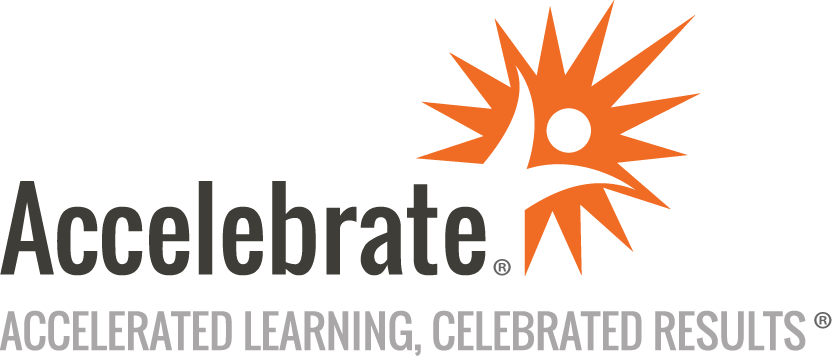 Power BI Service for Report UsersCourse Number: PBI-124
Duration: 0.5 daysOverviewThis Power BI Service for Report Users training course teaches attendees how to take the reports created by developers in Power BI Service and run them in Power BI Desktop. Students learn how to run, print, and save Power BI Reports, share the reports to PowerPoint, and use and create bookmarks and dashboards.PrerequisitesNo prior experience is presumed.MaterialsAll Report Users/Power BI training students receive comprehensive courseware.Software Needed on Each Student PCA recent version of Windows (Windows 10 or later) with at least 8 GB of RAMMicrosoft Office installed (especially Excel)Power BI Desktop installedObjectivesIdentify and describe the different components of the Power BI suiteCreate and manage Power BI reports and dashboardsInteract with Power BI reports and dashboards to analyze data and gain insightsCollaborate with others on Power BI reports and dashboardsOutlinePower BI Overview The Power BI CollectionPower BI ServicePower BI LicensesWorking with Reports in Power BI Service Logging into Power BI ServiceOpening Power BI ReportsGetting HelpWorking with PagesWorking with VisualsUsing Interactive ElementsUsing SlicersFiltering DataUsing the Action Bar Using the Reset ButtonUsing BookmarksUsing ViewsUsing CommentsUsing FavoritesFile OptionsExport OptionsOther OptionsWorking with Dashboards Pinning VisualsCreating DashboardsUsing DashboardsUsing Q & AUsing Workspaces Using My WorkspaceUsing WorkspacesConclusion